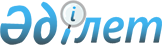 2024-2026 жылдарға арналған Кемеңгер ауылдық округінің бюджеті туралыПавлодар облысы Павлодар аудандық мәслихатының 2023 жылғы 28 желтоқсандағы № 12/119 шешімі.
      Қазақстан Республикасының Бюджет кодексінің 75-бабы 2-тармағына, Қазақстан Республикасының "Қазақстан Республикасындағы жергілікті мемлекеттік басқару және өзін-өзі басқару туралы" Заңының 6-бабы 1-тармағының 1) тармақшасына сәйкес, Павлодар аудандық мәслихаты ШЕШТІ:
      1. 2024-2026 жылдарға арналған Кемеңгер ауылдық округінің бюджеті тиісінше 1, 2 және 3-қосымшаларына сәйкес, соның ішінде 2024 жылға келесі көлемдерде бекітілсін: 
      1) кірістер – 221 864 мың теңге, соның ішінде:
      салықтық түсімдер – 16 718 мың теңге;
      негізгі капиталды сатудан түсетін түсімдер – 1 400 мың теңге;
      трансферттер түсімі – 203 746 мың теңге;
      2) шығындар – 223 614 мың теңге;
      3) таза бюджеттік кредиттеу – нөлге тең;
      4) қаржы активтерімен операциялар бойынша сальдо – нөлге тең;
      5) бюджет тапшылығы (профициті) – - 1 750 мың теңге;
      6) бюджет тапшылығын қаржыландыру (профицитін пайдалану) – 1 750 мың теңге.
      Ескерту. 1-тармақ жаңа редакцияда – Павлодар облысы Павлодар аудандық мәслихатының 22.05.2024 № 18/154 (01.01.2024 бастап қолданысқа енгізіледі) шешімімен.


      2. Кемеңгер ауылдық округінің бюджетінде аудандық бюджеттен берілетін 2024 жылға арналған субвенция көлемі 31 077 мың теңгеде ескерілсін. 
      3. Осы шешім 2024 жылғы 1 қаңтардан бастап қолданысқа енгізіледі. 2024 жылға арналған Кемеңгер ауылдық округінің бюджеті туралы (өзгерістермен)
      Ескерту. 1-қосымша жаңа редакцияда – Павлодар облысы Павлодар аудандық мәслихатының 22.05.2024 № 18/154 (01.01.2024 бастап қолданысқа енгізіледі) шешімімен. 2025 жылға арналған Кемеңгер ауылдық округінің бюджеті туралы 2026 жылға арналған Кемеңгер ауылдық округінің бюджеті туралы
					© 2012. Қазақстан Республикасы Әділет министрлігінің «Қазақстан Республикасының Заңнама және құқықтық ақпарат институты» ШЖҚ РМК
				
      Павлодар аудандық мәслихатының төрағасы 

Ж. Шұғаев
Павлодар аудандық
мәслихатының 2023 жылғы
28 желтоқсандағы
№ 12/119 шешіміне
1–қосымша
Санаты
Санаты
Санаты
Санаты
Санаты
Санаты
Санаты
Санаты
Сомасы (мың теңге)
Сомасы (мың теңге)
Сыныбы
Сыныбы
Сыныбы
Сыныбы
Сыныбы
Сыныбы
Сыныбы
Сомасы (мың теңге)
Сомасы (мың теңге)
Кіші сыныбы
Кіші сыныбы
Кіші сыныбы
Кіші сыныбы
Сомасы (мың теңге)
Сомасы (мың теңге)
Атауы
Атауы
Атауы
Сомасы (мың теңге)
Сомасы (мың теңге)
1
2
2
2
3
4
4
4
5
5
1. Кірістер
1. Кірістер
1. Кірістер
221 864
221 864
1
Салықтық түсімдер
Салықтық түсімдер
Салықтық түсімдер
16 718
16 718
01
01
01
Табыс салығы
Табыс салығы
Табыс салығы
5 688
5 688
2
Жеке табыс салығы
Жеке табыс салығы
Жеке табыс салығы
5 688
5 688
04
04
04
Меншiкке салынатын салықтар
Меншiкке салынатын салықтар
Меншiкке салынатын салықтар
10 575
10 575
1
Мүлiкке салынатын салықтар 
Мүлiкке салынатын салықтар 
Мүлiкке салынатын салықтар 
203
203
3
Жер салығы
Жер салығы
Жер салығы
719
719
4
Көлiк құралдарына салынатын салық
Көлiк құралдарына салынатын салық
Көлiк құралдарына салынатын салық
8 903
8 903
5
Бірыңғай жер салығы
Бірыңғай жер салығы
Бірыңғай жер салығы
750
750
05
05
05
Тауарларға, жұмыстарға және қызметтерге салынатын iшкi салықтар
Тауарларға, жұмыстарға және қызметтерге салынатын iшкi салықтар
Тауарларға, жұмыстарға және қызметтерге салынатын iшкi салықтар
455
455
3
Табиғи және басқа да ресурстарды пайдаланғаны үшiн түсетiн түсiмдер
Табиғи және басқа да ресурстарды пайдаланғаны үшiн түсетiн түсiмдер
Табиғи және басқа да ресурстарды пайдаланғаны үшiн түсетiн түсiмдер
455
455
3
Негізгі капиталды сатудан түсетін түсімдер
Негізгі капиталды сатудан түсетін түсімдер
Негізгі капиталды сатудан түсетін түсімдер
1 400
1 400
03
03
03
Жердi және материалдық емес активтердi сату
Жердi және материалдық емес активтердi сату
Жердi және материалдық емес активтердi сату
1 400
1 400
1
Жерді сату
Жерді сату
Жерді сату
1 400
1 400
4
Трансферттердің түсімдері 
Трансферттердің түсімдері 
Трансферттердің түсімдері 
203 746
203 746
02
02
02
Мемлекеттiк басқарудың жоғары тұрған органдарынан түсетiн трансферттер
Мемлекеттiк басқарудың жоғары тұрған органдарынан түсетiн трансферттер
Мемлекеттiк басқарудың жоғары тұрған органдарынан түсетiн трансферттер
 203 746
 203 746
3
Аудандардың (облыстық маңызы бар қаланың) бюджетінен трансферттер
Аудандардың (облыстық маңызы бар қаланың) бюджетінен трансферттер
Аудандардың (облыстық маңызы бар қаланың) бюджетінен трансферттер
203 746
203 746
Функционалдық топ 
Функционалдық топ 
Функционалдық топ 
Функционалдық топ 
Функционалдық топ 
Функционалдық топ 
Функционалдық топ 
Функционалдық топ 
Функционалдық топ 
Сомасы (мың теңге)
Кіші функция
Кіші функция
Кіші функция
Кіші функция
Кіші функция
Кіші функция
Кіші функция
Сомасы (мың теңге)
Бюджеттік бағдарламалардың әкімшісі
Бюджеттік бағдарламалардың әкімшісі
Бюджеттік бағдарламалардың әкімшісі
Бюджеттік бағдарламалардың әкімшісі
Бюджеттік бағдарламалардың әкімшісі
Бюджеттік бағдарламалардың әкімшісі
Сомасы (мың теңге)
Бағдарлама
Бағдарлама
Бағдарлама
Сомасы (мың теңге)
Атауы
Атауы
Сомасы (мың теңге)
1
1
2
3
3
3
4
5
5
6
2. Шығындар
2. Шығындар
223 614
01
01
Жалпы сипаттағы мемлекеттiк қызметтер 
Жалпы сипаттағы мемлекеттiк қызметтер 
37 867
1
Мемлекеттiк басқарудың жалпы функцияларын орындайтын өкiлдi, атқарушы және басқа органдар
Мемлекеттiк басқарудың жалпы функцияларын орындайтын өкiлдi, атқарушы және басқа органдар
37 867
124
124
124
Аудандық маңызы бар қала, ауыл, кент, ауылдық округ әкімінің аппараты
Аудандық маңызы бар қала, ауыл, кент, ауылдық округ әкімінің аппараты
37 867
001
Аудандық маңызы бар қала, ауыл, кент, ауылдық округ әкімінің қызметін қамтамасыз ету жөніндегі қызметтер
Аудандық маңызы бар қала, ауыл, кент, ауылдық округ әкімінің қызметін қамтамасыз ету жөніндегі қызметтер
36 707
022
Мемлекеттік органның күрделі шығыстары
Мемлекеттік органның күрделі шығыстары
1 160
07
07
Тұрғын үй-коммуналдық шаруашылық
Тұрғын үй-коммуналдық шаруашылық
181 972
2
Коммуналдық шаруашылық
Коммуналдық шаруашылық
2 250
124
124
124
Аудандық маңызы бар қала, ауыл, кент, ауылдық округ әкімінің аппараты
Аудандық маңызы бар қала, ауыл, кент, ауылдық округ әкімінің аппараты
2 250
014
Елді мекендерді сумен жабдықтауды ұйымдастыру
Елді мекендерді сумен жабдықтауды ұйымдастыру
2 250
3
Елді-мекендерді көркейту
Елді-мекендерді көркейту
179 722
124
124
124
Аудандық маңызы бар қала, ауыл, кент, ауылдық округ әкімінің аппараты
Аудандық маңызы бар қала, ауыл, кент, ауылдық округ әкімінің аппараты
179 722
008
Елді мекендердегі көшелерді жарықтандыру
Елді мекендердегі көшелерді жарықтандыру
175 510
010
Жерлеу орындарын ұстау және туыстары жоқ адамдарды жерлеу
Жерлеу орындарын ұстау және туыстары жоқ адамдарды жерлеу
126
011
Елді мекендерді абаттандыру мен көгалдандыру
Елді мекендерді абаттандыру мен көгалдандыру
4 086
12
12
Көлiк және коммуникация
Көлiк және коммуникация
3 775
1
Автомобиль көлiгi
Автомобиль көлiгi
3 775
124
124
124
Аудандық маңызы бар қала, ауыл, кент, ауылдық округ әкімінің аппараты
Аудандық маңызы бар қала, ауыл, кент, ауылдық округ әкімінің аппараты
3 775
013
Аудандық маңызы бар қалаларда, ауылдарда, кенттерде, ауылдық округтерде автомобиль жолдарының жұмыс істеуін қамтамасыз ету
Аудандық маңызы бар қалаларда, ауылдарда, кенттерде, ауылдық округтерде автомобиль жолдарының жұмыс істеуін қамтамасыз ету
3 775
3. Таза бюджеттік кредиттеу
3. Таза бюджеттік кредиттеу
0
4. Қаржы активтерімен операциялар бойынша сальдо
4. Қаржы активтерімен операциялар бойынша сальдо
0
5. Бюджет тапшылығы (профицитi)
5. Бюджет тапшылығы (профицитi)
-1 750
6. Бюджет тапшылығын қаржыландыру (профицитін пайдалану)
6. Бюджет тапшылығын қаржыландыру (профицитін пайдалану)
1 750
8
8
Бюджет қаражатының пайдаланылатын қалдықтары
Бюджет қаражатының пайдаланылатын қалдықтары
1 750
01
Бюджет қаражаты қалдықтары
Бюджет қаражаты қалдықтары
1 750
1
1
1
Бюджет қаражатының бос қалдықтары
Бюджет қаражатының бос қалдықтары
1 750
01
Бюджет қаражатының бос қалдықтары
Бюджет қаражатының бос қалдықтары
1 750Павлодар аудандық
мәслихатының 2023 жылғы
28 желтоқсандағы
№ 12/119 шешіміне
2–қосымша
Санаты
Санаты
Санаты
Санаты
Сомасы (мың теңге)
Сыныбы
Сыныбы
Сыныбы
Сомасы (мың теңге)
Кіші сыныбы
Кіші сыныбы
Сомасы (мың теңге)
Атауы
Сомасы (мың теңге)
1
2
3
4
5
1. Кірістер
47 857
1
Салықтық түсімдер
14 262
01
Табыс салығы
2 717
2
Жеке табыс салығы
2 717
04
Меншiкке салынатын салықтар
11 072
1
Мүлiкке салынатын салықтар 
211
3
Жер салығы
733
4
Көлiк құралдарына салынатын салық
9 348
5
Бірыңғай жер салығы
780
05
Тауарларға, жұмыстарға және қызметтерге салынатын iшкi салықтар
473
3
Табиғи және басқа да ресурстарды пайдаланғаны үшiн түсетiн түсiмдер
473
4
Трансферттердің түсімдері 
33 595
02
Мемлекеттiк басқарудың жоғары тұрған органдарынан түсетiн трансферттер
33 595
3
Аудандардың (облыстық маңызы бар қаланың) бюджетінен трансферттер
33 595
Функционалдық топ 
Функционалдық топ 
Функционалдық топ 
Функционалдық топ 
Функционалдық топ 
Сомасы (мың теңге)
Кіші функция
Кіші функция
Кіші функция
Кіші функция
Сомасы (мың теңге)
Бюджеттік бағдарламалардың әкімшісі
Бюджеттік бағдарламалардың әкімшісі
Бюджеттік бағдарламалардың әкімшісі
Сомасы (мың теңге)
Бағдарлама
Бағдарлама
Сомасы (мың теңге)
Атауы
Сомасы (мың теңге)
1
2
3
4
5
6
2. Шығындар
47 857
01
Жалпы сипаттағы мемлекеттiк қызметтер 
38 673
1
Мемлекеттiк басқарудың жалпы функцияларын орындайтын өкiлдi, атқарушы және басқа органдар
38 673
124
Аудандық маңызы бар қала, ауыл, кент, ауылдық округ әкімінің аппараты
38 673
001
Аудандық маңызы бар қала, ауыл, кент, ауылдық округ әкімінің қызметін қамтамасыз ету жөніндегі қызметтер
38 673
07
Тұрғын үй-коммуналдық шаруашылық
7 546
3
Елді-мекендерді көркейту
7 546
124
Аудандық маңызы бар қала, ауыл, кент, ауылдық округ әкімінің аппараты
7 546
008
Елді мекендердегі көшелерді жарықтандыру
5 156
010
Жерлеу орындарын ұстау және туыстары жоқ адамдарды жерлеу
131
011
Елді мекендерді абаттандыру мен көгалдандыру
2 259
12
Көлiк және коммуникация
1 638
1
Автомобиль көлiгi
1 638
124
Аудандық маңызы бар қала, ауыл, кент, ауылдық округ әкімінің аппараты
1 638
013
Аудандық маңызы бар қалаларда, ауылдарда, кенттерде, ауылдық округтерде автомобиль жолдарының жұмыс істеуін қамтамасыз ету
1 638
3. Таза бюджеттік кредиттеу
0
4. Қаржы активтерімен операциялар бойынша сальдо
0
5. Бюджет тапшылығы (профицитi)
0
6. Бюджет тапшылығын қаржыландыру (профицитін пайдалану)
0Павлодар аудандық
мәслихатының 2023 жылғы
28 желтоқсандағы
№ 12/119 шешіміне
3–қосымша
Санаты
Санаты
Санаты
Санаты
Сомасы (мың теңге)
Сыныбы
Сыныбы
Сыныбы
Сомасы (мың теңге)
Кіші сыныбы
Кіші сыныбы
Сомасы (мың теңге)
Атауы
Сомасы (мың теңге)
1
2
3
4
5
1. Кірістер
48 982
1
Салықтық түсімдер
14 810
01
Табыс салығы
2 826
2
Жеке табыс салығы
2 826
04
Меншiкке салынатын салықтар
11 492
1
Мүлiкке салынатын салықтар 
220
3
Жер салығы
748
4
Көлiк құралдарына салынатын салық
9 721
5
Бірыңғай жер салығы
803
05
Тауарларға, жұмыстарға және қызметтерге салынатын iшкi салықтар
492
3
Табиғи және басқа да ресурстарды пайдаланғаны үшiн түсетiн түсiмдер
492
4
Трансферттердің түсімдері 
34 172
02
Мемлекеттiк басқарудың жоғары тұрған органдарынан түсетiн трансферттер
34 172
3
Аудандардың (облыстық маңызы бар қаланың) бюджетінен трансферттер
34 172
Функционалдық топ 
Функционалдық топ 
Функционалдық топ 
Функционалдық топ 
Функционалдық топ 
Сомасы (мың теңге)
Кіші функция
Кіші функция
Кіші функция
Кіші функция
Сомасы (мың теңге)
Бюджеттік бағдарламалардың әкімшісі
Бюджеттік бағдарламалардың әкімшісі
Бюджеттік бағдарламалардың әкімшісі
Сомасы (мың теңге)
Бағдарлама
Бағдарлама
Сомасы (мың теңге)
Атауы
Сомасы (мың теңге)
1
2
3
4
5
6
2. Шығындар
48 982
01
Жалпы сипаттағы мемлекеттiк қызметтер 
39 457
1
Мемлекеттiк басқарудың жалпы функцияларын орындайтын өкiлдi, атқарушы және басқа органдар
39 457
124
Аудандық маңызы бар қала, ауыл, кент, ауылдық округ әкімінің аппараты
39 457
001
Аудандық маңызы бар қала, ауыл, кент, ауылдық округ әкімінің қызметін қамтамасыз ету жөніндегі қызметтер
39 457
07
Тұрғын үй-коммуналдық шаруашылық
7 821
3
Елді-мекендерді көркейту
7 821
124
Аудандық маңызы бар қала, ауыл, кент, ауылдық округ әкімінің аппараты
7 821
008
Елді мекендердегі көшелерді жарықтандыру
5 335
010
Жерлеу орындарын ұстау және туыстары жоқ адамдарды жерлеу
136
011
Елді мекендерді абаттандыру мен көгалдандыру
2 350
12
Көлiк және коммуникация
1 704
1
Автомобиль көлiгi
1 704
124
Аудандық маңызы бар қала, ауыл, кент, ауылдық округ әкімінің аппараты
1 704
013
Аудандық маңызы бар қалаларда, ауылдарда, кенттерде, ауылдық округтерде автомобиль жолдарының жұмыс істеуін қамтамасыз ету
1 704
3. Таза бюджеттік кредиттеу
0
4. Қаржы активтерімен операциялар бойынша сальдо
0
5. Бюджет тапшылығы (профицитi)
0
6. Бюджет тапшылығын қаржыландыру (профицитін пайдалану)
0